Ouachita Baptist University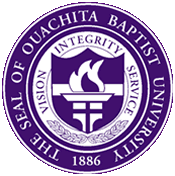 School of Fine ArtsDivision of MusicFACULTY VACANCYPOSITION:	Assistant Professor of Low BrassRESPONSIBILITIES:	Teach applied trombone, euphonium, and tuba; coach low brass ensembles; teach courses in either music theory, aural skills or musicology; provide academic advising to music majors; participate in faculty governance; and recruit instrumental students.  Additional responsibilities may be assigned according to the candidate’s abilities and the needs of the institution.  QUALIFICATIONS:	The successful candidate will be an experienced musician with a record of successful college-level teaching experience and evidence of creative activity/research in performance, music theory, or musicology.  An earned doctorate in music or ABD status are necessary.  The successful candidate will be expected to have strong interpersonal, communication and collaborative skills, as well as maintain an active career in his or her profession.APPOINTMENT:	This is a tenure-track appointment, beginning in August of 2022. The position salary will be commensurate with qualifications and experience.APPLICATION:	Applicants should submit a letter of application, curriculum vitae, statement of teaching philosophy, undergraduate and graduate transcripts, and a minimum of three references. Applications should also include the following videos:  recent personal performances (maximum of 15 minutes) and a video of applied lessons demonstrating low brass pedagogy. Please submit videos as a YouTube link.	Submit all materials as a PDF file to:	Dr. Craig Hamilton 	Chair, Low Brass Search Committee 	Ouachita Baptist University, Division of Music	hamiltonc@obu.eduAPPLICATION DEADLINE:	Screening of applicants will begin on February 15, 2022.The Division of Music is a part of the School of Fine Arts at Ouachita Baptist University.  It is housed in the Mabee Fine Arts Center and has approximately 100 music majors.  The Division of Music has 20 full-time faculty.  Bachelor of Music degrees are offered in performance, musical theatre, and music education with emphasis in either choral or instrumental music.  In addition, there is a Bachelor of Arts degree in music, worship studies, and music industry.  The Division of Music is accredited by the National Association of Schools of Music.  Ouachita Baptist University is a private, liberal arts, church-related institution with approximately 1,500 students.  The University is located in Arkadelphia, Arkansas, approximately halfway between Texarkana, Texas and Little Rock, Arkansas on Interstate 30.  Faculty members are expected to support the University’s Christian mission and share the institution’s commitment to both academic and Christian excellence.  The University is dedicated to the principle of academic freedom. Ouachita Baptist University promotes equal opportunity and seeks to develop a diverse faculty for the benefit of our students and community. For further information: https://obu.edu/ 